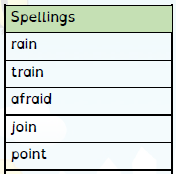 Spelling Test: Year 3
Given: 10.11.20
Test: 17.11.20
Spelling Rule: The prefix ’mis-’ This is another prefix with negative meanings.SpellingsmisbehavemisleadmisspellmistakemisplacemisreadmistrustmisunderstandingmisusemislaidSpellingssadlycompletelywildlybravelygentlyfoolishlyproudlyhorriblynervouslyhappily